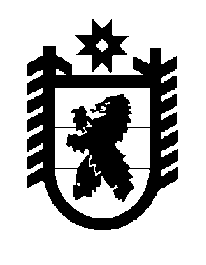 Российская Федерация Республика Карелия    ПРАВИТЕЛЬСТВО РЕСПУБЛИКИ КАРЕЛИЯПОСТАНОВЛЕНИЕ                                       от  9 декабря 2015 года № 400-Пг. Петрозаводск О внесении изменений в постановление Правительства Республики Карелия от 21 октября 2010 года № 228-ППравительство Республики Карелия п о с т а н о в л я е т:Внести в Порядок принятия решений о создании, реорганизации, изменения типа и ликвидации государственных учреждений Республики Карелия, а также утверждения уставов государственных учреждений Республики Карелия и внесения в них изменений, утвержденный постановлением Правительства Республики Карелия от 21 октября 2010 года № 228-П «Об утверждении Порядка принятия решений о создании, реорганизации, изменения типа и ликвидации государственных учреждений Республики Карелия, а также утверждения уставов государственных учреждений Республики Карелия и внесения в них изменений»  (Собрание законодательства Республики Карелия, 2010, № 10, ст. 1319; 2013, № 12,            ст. 2299; 2014, № 3, ст. 397; № 5, ст. 806), следующие изменения:1) дополнить пунктом 9.1 следующего содержания:«9.1. Решение о реорганизации учреждения, образующего социальную инфраструктуру для детей, принимается при наличии положительного заключения комиссии по оценке последствий решения о реконструкции, модернизации, об изменении назначения или о ликвидации объекта социальной инфраструктуры для детей, являющегося государственной собственностью Республики Карелия или муниципальной собственностью, а также о реорганизации или ликвидации государственных организаций Республики Карелия и муниципальных организаций (за исключением образовательных организаций), образующих социальную инфраструктуру для детей.»;2) дополнить пунктом 20.1 следующего содержания:«20.1. Решение Правительства Республики Карелия о ликвидации учреждения, автономного учреждения, образующего социальную инфраструктуру для детей, принимается при наличии положительного заключения комиссии по оценке последствий решения о реконструкции, модернизации, об изменении назначения или о ликвидации объекта социальной инфраструктуры для детей, являющегося государственной собственностью Республики Карелия или муниципальной собственностью, а также о реорганизации или ликвидации государственных организаций Республики Карелия и муниципальных организаций (за исключением образовательных организаций), образующих социальную инфраструктуру для детей.».           Глава Республики  Карелия                       			      	        А.П. Худилайнен